 РАСПОРЯЖЕНИЕ                                                                            БОЕРЫКот «18» июня 2018 года                                                        №34Во исполнение постановления Кабинета Министров Республики Татарстан от 26.04.2018  № 289 «Об установлении на территории Республики Татарстан особого противопожарного режима» и распоряжения УНД и ПР ГУ МЧС России по РТ, а также в рамках подготовки объектов и территорий к весенне-летнему пожароопасному сезону 2018 года и обращений Министерства по делам гражданской обороны и чрезвычайным ситуациям Республики Татарстан №2-1-5 от 04.05.2018, отделения надзорной деятельности и профилактической работы по Азнакаевскому муниципальному району №196-2-8-24 от 30.04.2018:Утвердить:- Положение по созданию маневренной рабочей  группы на территории Ильбяковского сельского поселения Азнакаевского муниципального района Республики Татарстан, согласно приложению №1;- состав маневренной рабочей  группы на территории Ильбяковского сельского поселения Азнакаевского муниципального района Республики Татарстан, согласно приложению №2.2. Обнародовать настоящее распоряжение путем размещения на «Официальном портале правовой информации Республики Татарстан» по веб-адресу: http://pravo.tatarstan.ru и на официальном сайте Азнакаевского муниципального района в информационно-телекоммуникационной сети Интернет по веб-адресу: http//aznakayevo.tatar.ru.3. Контроль за исполнением настоящего распоряжения оставляю за собой.Глава						Л.Р.АсадуллинаПриложение №1 к распоряжениюИсполнительного комитетаИльбяковского сельского поселенияАзнакаевского муниципального районаРеспублики Татарстанот 18.06.2018 №34Положениео создании маневренной рабочей группы на территории  Ильбяковского сельского поселения Азнакаевского муниципального района Республики Татарстан                                                                                1. Общие положения1.1. Положение по созданию и организации работы, маневренной рабочей группы разработаны в соответствии с Федеральным законом Российской Федерации от 21.12.1994 № 69-ФЗ «О пожарной безопасности», Федеральным законом Российской Федерации от 21.12.1994 № 68-ФЗ «О защите населения и территорий от чрезвычайных ситуаций природного и техногенного характера», Федеральным законом от 06.10.2003 № 131-ФЗ «Об общих принципах организации местного самоуправления в Российской Федерации». Данное положение определяет общие положения по планированию, назначению, порядку организации и обеспечения деятельности маневренной рабочей  группы.1.2. Целью маневренной рабочей группы является создание условий для организации работы по профилактике возгораний сухой растительности, как одной из основных причин возникновения природных пожаров, принятия дополнительных мер по предупреждению возникновения чрезвычайных ситуаций в пожароопасный сезон, сокращение сроков реагирования на чрезвычайные ситуации и происшествия, связанные с природными пожарами (загораниями), усиление мер по защите населенных пунктов, объектов различных видов собственности от угрозы перехода природных пожаров (загораний), усиление работы с населением.	1.3. В настоящем положении используются следующие термины с соответствующими определениями:Муниципальное образование – городское или сельское поселение или иная территория, в пределах которых, осуществляется местное самоуправление, имеются муниципальная собственность, местный бюджет и выборные органы местного самоуправления.Маневренная рабочая группа - сводная группировка сил и средств функциональной и территориальной подсистемы Единой государственной системы предупреждения и ликвидации чрезвычайных ситуаций (далее Ф и ТП РСЧС) муниципального образования, созданная в установленном порядке для выполнения обязанностей в пожароопасный период на территории района ответственности по патрулированию территории района ответственности, мониторинга обстановки, связанной с природными пожарами, выявлению несанкционированных палов растительности и принятию мер по тушению очагов природных пожаров и ликвидации угрозы перехода природных пожаров на населенные пункты, объекты экономики и лесной фонд.Природный пожар - неконтролируемый процесс горения, стихийно возникающий и распространяющийся в природной среде, подлежащий обязательной регистрации.Природное загорание - неконтролируемый процесс горения, стихийно возникающий и распространяющийся в природной среде, создающий угрозу населенному пункту и не подлежащий обязательной регистрации.Район ответственности - (зона) участок земной поверхности, в границах которых предусмотрено реагирование патрульных, патрульно-маневренных, маневренных и патрульно-контрольных групп.Пожароопасный сезон - часть календарного года в течение, которого возможно возникновение природных пожаров.Основы организации деятельности2.1. Основной целью организации деятельности маневренной рабочей группы является достижение высокого уровня готовности и слаженности к оперативному реагированию на природные загорания и эффективным действиям по их тушению на начальном этапе и недопущению перехода пожаров на населенные пункты, а также в лесной фонд, пресечение незаконной деятельности в лесах.2.2. Основными задачами маневренной рабочей группы являются:	проведение разъяснительной работы с гражданами по соблюдению требований пожарной безопасности в пожароопасный сезон путем личных бесед, подворовых обходов, собраний, встреч, сходов граждан;выявление фактов сжигания населением мусора на территории населенных пунктов сельского (городского) поселения, загораний (горения) растительности на территории сельского (городского) поселения;принятие мер для ликвидации отдельных очагов природных пожаров, создающим угрозу населенным пунктам и лесному фонду;оказание содействия оперативным службам по эвакуации населения, скота и материальных ценностей в случае угрозы перехода природных пожаров на населенный пункт;мониторинг обстановки;взаимодействие с единой дежурно-диспетчерской службой по Азнакаевскому муниципальному району;оперативная проверка термических точек, обнаруженных средствами космического мониторинга.3. Порядок создания, состав и оснащениеманевренной рабочей группы3.1. Создание маневренной рабочей группы организуется в соответствии с правовыми актами (распоряжениями, решениями КЧС и ОПБ по Азнакаевскому муниципальному району).3.2. Состав и численность групп формируется из числа специалистов органов местного самоуправления, населения муниципального образования, сотрудников и работников оперативных служб и учреждений, представителей общественных объединений с учетом территориальных особенностей, анализа прохождения пожароопасных сезонов на территории, степени пожарной опасности, зон (районов) обслуживания группами и иных обстоятельств, которые могут повлиять на развитие ситуаций, связанных с природными пожарами и последствиями от них.3.3. Маневренная рабочая группа создается в населенных пунктах муниципального образования численностью не менее 4 человек из числа специалистов органов местного самоуправления, членов добровольной пожарной охраны, муниципальной пожарной охраны, представителей оперативных служб (пожарная охрана, полиция, лесничества и др.), членов общественных объединений, местного населения (волонтеров), старост.3.4. Маневренная рабочая группа, исходя из возложенных задач, должна быть оснащена:-      средствами связи (сотовые телефоны, радиостанции);спецодеждой, по типу штормовка и (или) противоэнцефалитные костюмы, защитными средствами (защитные каски с забралами);средствами пожаротушения (мотопомпы с рукавами, ранцевые лесные огнетушители, воздуходувки), шанцевыми инструментами (лопаты, топоры), механизированным инструментом (бензопилы);техникой для доставки групп (автомобили с высокой проходимостью типа УАЗ, ГАЗ-66 и др.), в том числе техникой с запасами огнетушащих веществ (прицепы с емкостями для воды, автоцистерны). При этом, патрульные группы могут быть пешими, либо иметь иные средства для доставки группы;запасом ГСМ;картами местности, навигационными приборами (при их наличии) и компасами.3.5. Оснащение группы производится муниципальным образованием из имеющихся материальных средств для обеспечения пожарной безопасности. 4. Планирование работы и порядок реагированияманевренной рабочей группы4.1. Для организации патрулирования территорий разрабатываются специальные маршруты и время, исходя из прогноза, оперативной обстановки, количества действующих на территории поселения Азнакаевского муниципального образования термических точек, поступающей информации.4.2. Реагирование маневренной группы осуществляется по решению главы муниципального образования, председателя КЧС и ОПБ по Азнакаевскому муниципальному району, ЕДДС по Азнакаевскому муниципальному району при получении информации о загорании, угрозе населенному пункту посредством передачи распоряжения непосредственно руководителю группы.4.3. Оповещение членов групп проводят руководители группы и (или) диспетчер ЕДДС по Азнакаевскому муницпальному району. Диспетчер ЕДДС по Азнакаевскому муницпальному району дополнительно доводит информацию о сборе группы до руководителей ведомств, организаций, чьи люди задействованы в группах. При получении команды «Сбор Группы», начальники, руководители задействованных ведомств и организаций направляют сотрудников, работников к месту сбора группы. Место сбора членов групп определяет руководитель группы, с учетом мест их дислокации (проживание, работа и др.). Время сбора и реагирования (в рабочее и не рабочее время) не должно превышать 1 час 30 минут, при этом необходимое оборудование для пожаротушения должно находиться в закрепленном автомобиле.4.4. По прибытию на место загорания, руководители группы определяют оперативную обстановку, пути распространения загорания и возможные последствия, способы и методы действий, направленных на локализацию и ликвидацию загораний, докладывают об обстановке главе муниципального образования, представителю КЧС и ОПБ по Азнакаевскому муниципальному району, диспетчеру ЕДДС по Азнакаевскому муницпальному району.4.5. Члены группы выявляют  нарушения требований пожарной безопасности разведения костров, сжигания стерни, мусора, поживных и порубочных остатков, приготовление пищи на открытом огне, незаконные вырубки (точки лесозаготовок) и вывоза древесины, незаконные пункты приема древесины, устанавливают поджигателей лесов.5. Организационное руководство деятельностью  маневренной рабочей группы. Порядок взаимодействия5.1. Общее руководство и контроль за деятельностью групп возлагается на главу муниципального образования.5.2. Управление и координация действий органов местного самоуправления по вопросам обеспечения пожарной безопасности населения и территорий в период пожароопасного сезона осуществляется председателем КЧС и ОПБ по Азнакаевскому муниципальному району.5.3. Для непосредственного оперативного руководства группами, их организационного обеспечения назначаются руководители групп, из числа старост населенных пунктов, наиболее подготовленных специалистов лесной охраны, добровольной пожарной охраны и (или) органов местного самоуправления, а также должностных лиц правоохранительных органов (ведомств) в соответствии с возложенными полномочиями.5.4. Руководитель маневренной рабочей  группы:осуществляет сбор группы, при ухудшении обстановки, определяет место и время сбора;определяет оснащение группы, в зависимости от выполняемых задач; определяет маршруты выдвижения в районы проведения работ, ставит задачи специалистам группы;оценивает оперативную обстановку, принимает соответствующие решения, в рамках возложенных полномочий;организует постоянный информационный обмен и взаимодействие с задействованными оперативными службами и учреждениями;организует информационный обмен с главой муниципального образования, председателем КЧС и ОПБ по Азнакаевскому муниципальному району, ЕДДС по Азнакаевскому муниципальному району;организует исправность техники и оборудования, закрепленного за группой; инструктирует руководителей групп и специалистов группы по соблюдению охраны труда и безопасным приемам проведения работы.5.5. Учет применения групп ведется в суточном режиме дежурными сменами ЕДДС по Азнакаевскому муниципальному району.5.6. ЕДДС по  Азнакаевскому муниципальному району проводит суточный анализ.Приложение №2 к распоряжениюИсполнительного комитетаИльбяковского сельского поселенияАзнакаевского муниципального районаРеспублики Татарстанот 18.06.2018 №34Составманевренной рабочей группы на территории  Ильбяковского сельского поселения Азнакаевского муниципального района Республики ТатарстанРеспублика ТатарстанИсполнительный комитетИльбяковского сельского поселения Азнакаевского муниципального района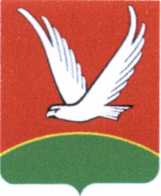 Татарстан  Республикасы Азнакай муниципаль районыИлбәк авылыҗирлеге башкарма комитетыул. А.Валеева, д. 53, село Ильбяково, Азнакаевский район, 423321А.Валеев урамы, 53нче йорт, Илбәк  авылы, Азнакай районы, 423321Тел.  (факс) 8(85592) 38-5-38; e-mail: Ilb.Azn@tatar.ru;http://aznakayevo.tatarstan.ru/Тел.  (факс) 8(85592) 38-5-38; e-mail: Ilb.Azn@tatar.ru;http://aznakayevo.tatarstan.ru/Тел.  (факс) 8(85592) 38-5-38; e-mail: Ilb.Azn@tatar.ru;http://aznakayevo.tatarstan.ru/О создании маневренной рабочей группы на территории  Ильбяковского сельского поселения Азнакаевского муниципального района Республики ТатарстанРуководитель маневренной рабочей группы:Руководитель маневренной рабочей группы:Асадуллина Л.Р.глава Ильбяковского сельского поселения Азнакаевского муниципального районаЧлены маневренной  рабочей группы:Члены маневренной  рабочей группы:Асадуллина Г.Р.секретарь Ильбяковского сельского поселения Азнакаевского муниципального районаАхмадуллин Ф.М.Член добровольной пожарной охраны Ильбяковского сельского поселения Азнакаевского муниципального района (по согласованию), руководитель группыАбдрашитов Р.В.Начальник караула ПЧ-87 ФГКУ «11 отряд ФПС по РТ (по согласованию)Марданшина З.С.Председатель Совета ветеранов в Ильбяковском сельском поселении Азнакаевского муниципального района (по согласованию)Ситдиков С.Д.староста с. Ильбяково (по согласованию)Закирова Д.А.староста д.Ирекле (по согласованию), руководитель группыХисамиева В.Х.староста д.Тархан (по согласованию), руководитель группыМиннеханов Н.Ш.староста п.Тырыш (по согласованию), руководитель группыИбрагимова Ф.З.волонтер (по согласованию) 